Wniosek o wydanie Europejskiej Oceny Technicznej (EOT), 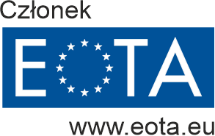 o której mowa w artykule 26 rozporządzenia (EU) Nr 305/20111)Application for a European Technical Assessment (ETA) referred to in Article 26 of the Regulation (EU) No. 305/20111)Dotyczy /refers to/*:Wniosek jest skierowany do /The application is made to/31-983 Kraków, ul. Cementowa 8Wnioskodawca /Applicant/(nazwa i adres producenta lub jego upoważnionego przedstawiciela, mającego siedzibę w EU, EFTA lub EEA2); w przypadku upoważnionego przedstawiciela do wniosku powinno być dołączone pełnomocnictwo wystawione przez producenta / name and address of the manufacturer or his authorised representative established in the EU, EFTA or EEA2); in the latter case, the application has to be accompanied by the authorisation given by the manufacturer)Właściciel Europejskiej Oceny Technicznej EOT /ETA holder/(jeśli inny niż wnioskodawca / if different from the applicant)Rodzaj wyrobu budowlanego /Type of the construction product/Nazwa(y) handlowa(e) wyrobu, która(e) ma(ją) być podana(e) w Europejskiej Ocenie Technicznej /Trade name(s) of the product, as will be given in the European Technical Assessment/1) Rozporządzenie Parlamentu Europejskiego i Rady (UE) Nr 305/2011 z dnia 9 marca 2011 r. ustanawiające zharmonizowane warunki wprowadzania do obrotu wyrobów budowlanych i uchylające dyrektywę Rady 89/106/EWG /Regulation (EU) No 305/2011 of 9 March 2011 laying down harmonised conditions for the marketing of construction products and repealing Council Directive 89/106/EEC/2) Unia Europejska, Porozumienie o Wolnym Handlu, Europejski Obszar Gospodarczy /European Union, European Free Trade Association, European Economic Area/Opis wyrobu budowlanego, jego zamierzone zastosowanie i deklarowane podstawowe charakterystyki/właściwości użytkowe /Description of the construction product, its intended use(s) and its essential characteristics/performances to be declared/*Zaznaczyć właściwe /Please indicate/Zakład(y), w których będzie produkowany wyrób budowlany /Manufacturing plant(s), where the construction product is to be produced/Oświadczenie wnioskodawcy /Declaration of the applicant/Niniejszym oświadczam, że /Herewith I declare/* nie złożyłem wniosku o udzielenie Europejskiej Oceny Technicznej dla wyrobu budowlanego określonego w p. 4 i 5 w innej JOT /that I have not made any request for a European Technical Assessment for the construction product referred to in items 4 and 5 to any other TAB/ złożyłem wniosek o udzielenie Europejskiej Oceny Technicznej dla wyrobu budowlanego określonego w p. 4 i 5 w /that I have made a request for 
a European Technical Assessment for the construction product referred to in items 4 and 5 to/Nazwa innej JOT /Name of the other TAB/Ten wniosek nie został przyjęty/został anulowany, ponieważ /That request was rejected/ withdrawn/ because: wyrażam zgodę na powiadomienie EOTA, wyznaczonych JOT i Komisji Europejskiej o wniosku /that I agree to EOTA and designated TABs and the European Commission being informed about the application/* pokryję pełne koszty procedury oceny wynikające z krajowych przepisów dotyczących JOT wymienionej w pkt. 1 /that I will bear the full costs arising from the assessment procedure in accordance with the national rules of the TAB referred to in item 1/* zapewnię wsparcie w prowadzonej procedurze oceny zgodnie z wymaganiami ustalonymi w późniejszej umowie /that I will support the assessment procedure as required and agreed in a subsequent contract/* zapewnię, aby miejsca produkcji wyrobu mogły być wizytowane podczas godzin pracy przez JOT lub jej przedstawiciela w celu wydania EOT /that I will ensure that the manufacturing places can be visited by the TAB or its representative during working hours in view of the issuing of the ETA/** Zaznaczyć właściwe pole /Please tick the appropriate box/              …………………………………                              …………………………………………………         Miejsce i data                                      Podpis osoby upoważnionej                 /Place and date/                                      /Authorised signature/Załącznik: Upoważnienie – w przypadku wniosku składanego przez upoważnionego przedstawiciela producentaEnclosure: Authorisation – in case of application made by an authorised representative of the manufacturerWydania EOT (ETA issuing)Reprodukcji  EOT (ETA reproduction)Nowelizacji EOT (ETA amendment)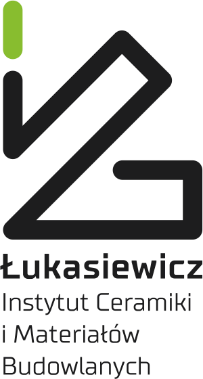 Sieć Badawcza Łukasiewicz – Instytut Ceramiki i Materiałów Budowlanych Centrum Zrównoważonego Budownictwa w KrakowieThe Łukasiewicz Research Network – Institute of Ceramics and Building Materials Center of Sustainable Building in Krakow Wyrób nie jest objęty normą zharmonizowaną /The product is not covered by
a harmonized standard/  Wyrób nie jest w pełni objęty normą zharmonizowaną EN Uzasadnienie zgodnie z zapisami Art. 19 (1) rozporządzenia (EU) Nr 305/2011 /The product is not fully covered by the harmonized standard 
EN  Justification based on the conditions given in Art. 19 (1) of the Regulation (EU) No. 305/2011 / …………………………………………………………………………………………………………………………….  Wyrób jest objęty EDO ………… /The product is covered by EAD ………… /